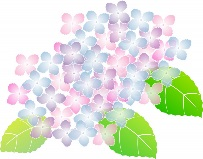 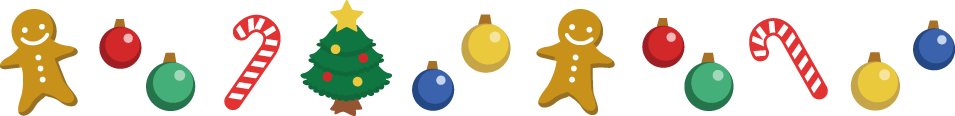 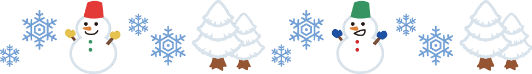 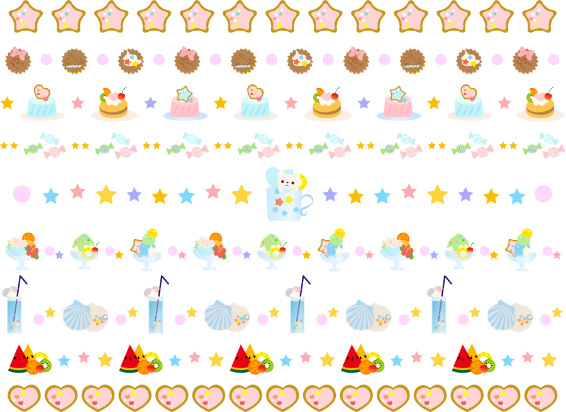 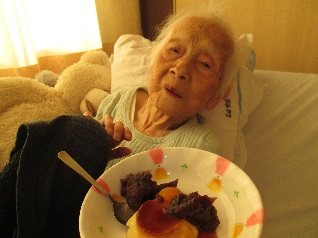 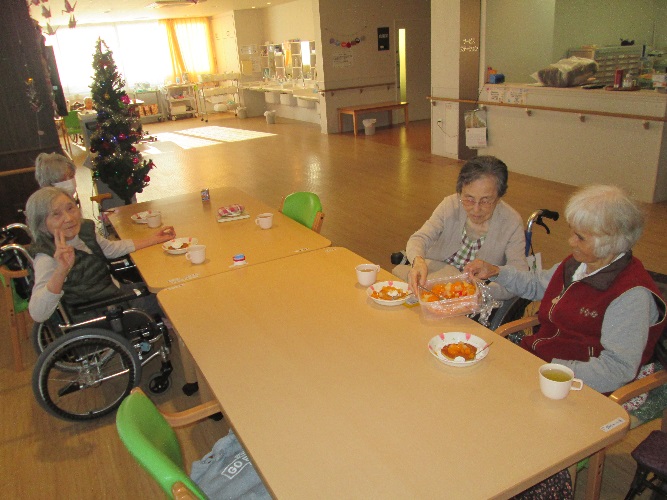 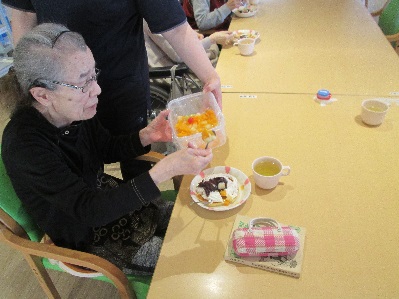 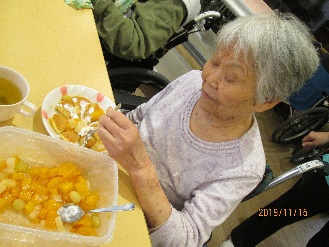 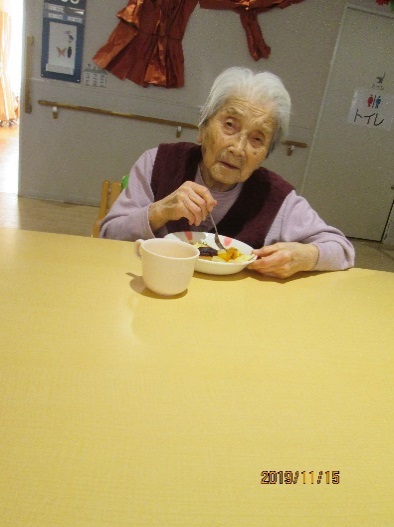 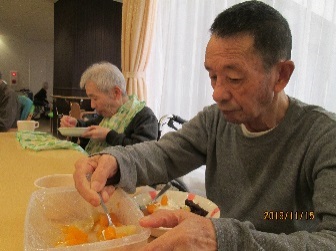 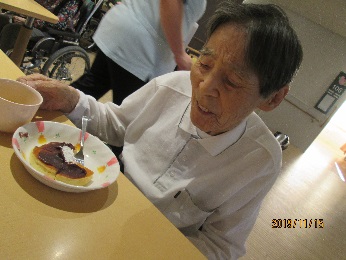 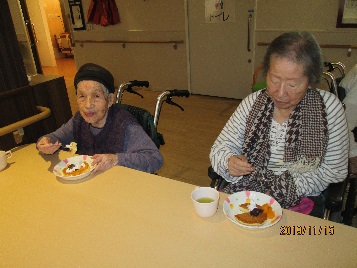 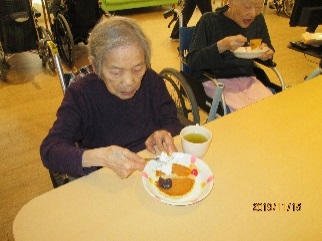 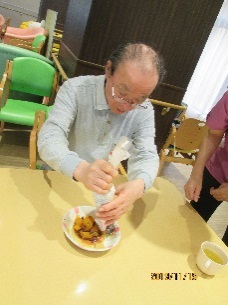 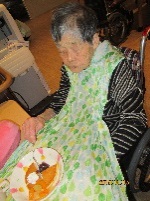 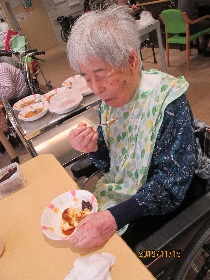 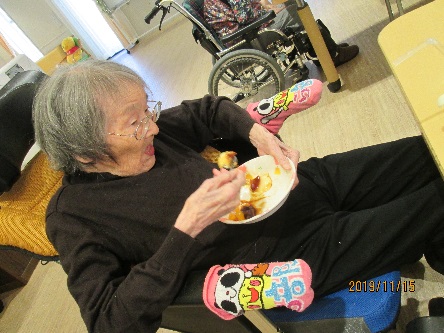 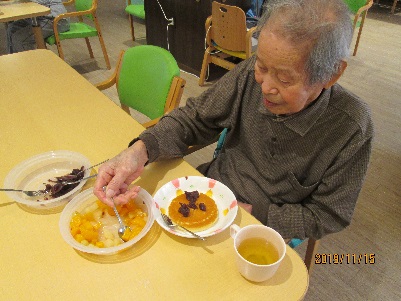 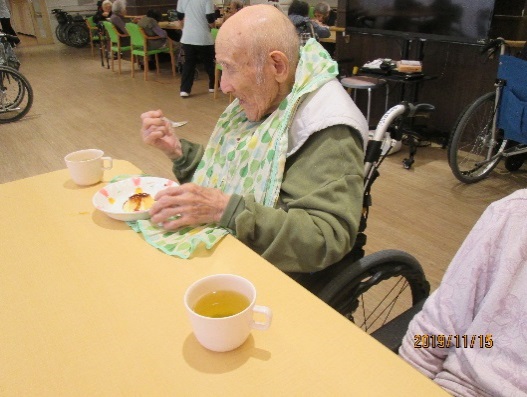 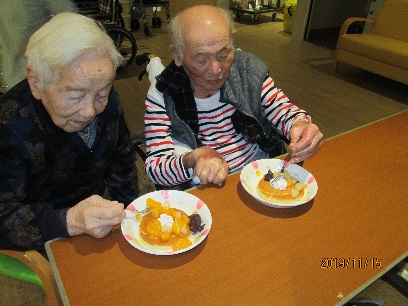 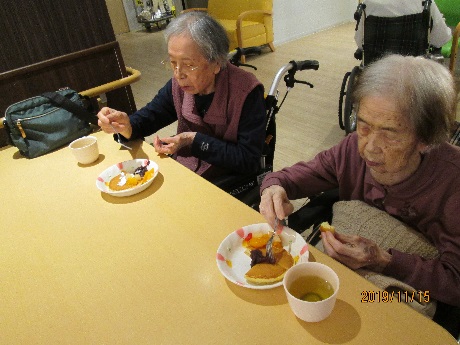 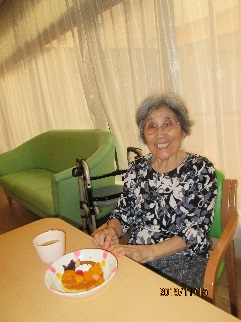 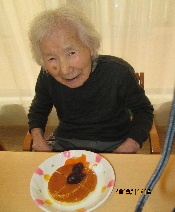 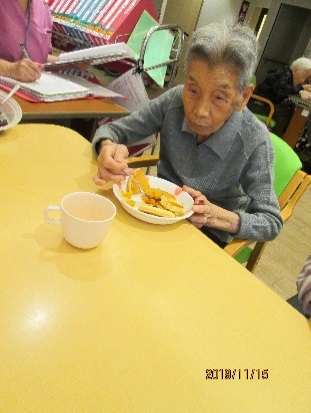 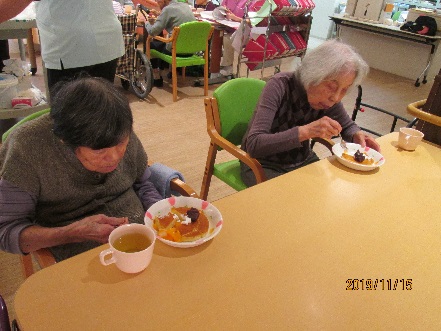 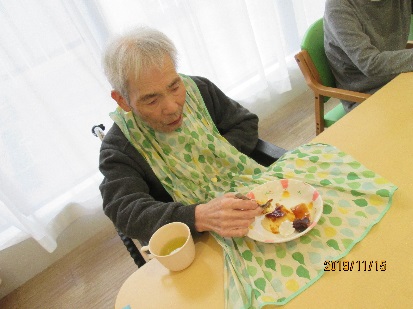 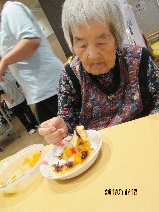 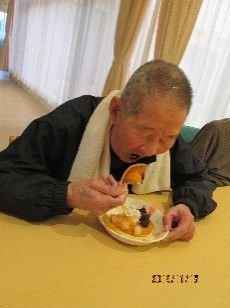 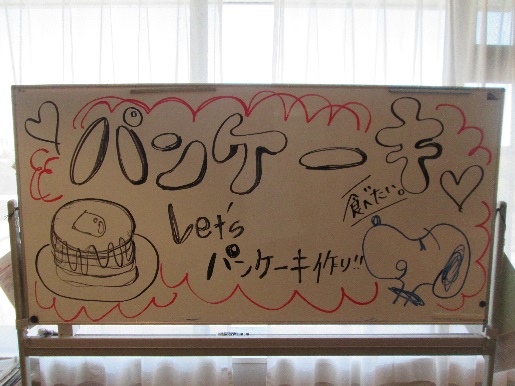 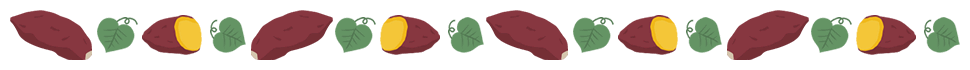 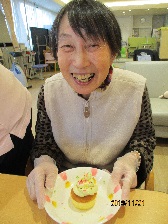 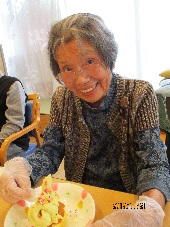 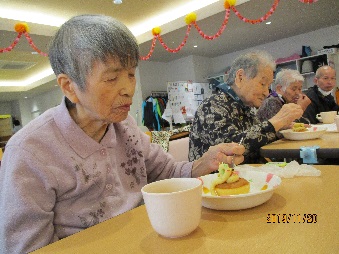 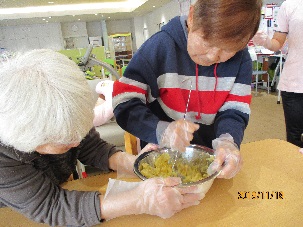 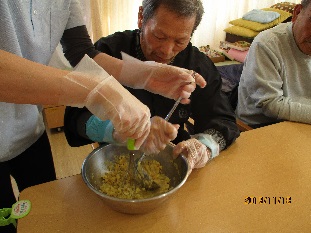 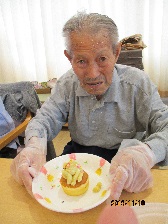 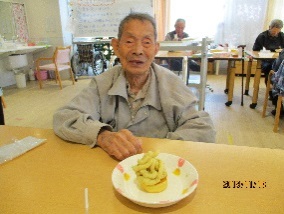 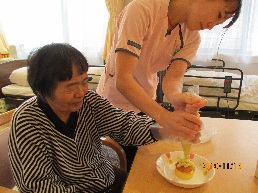 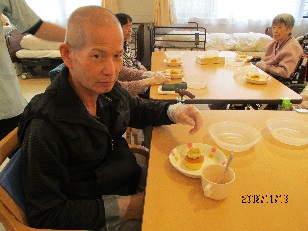 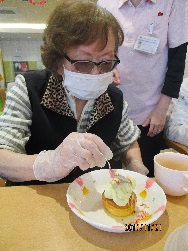 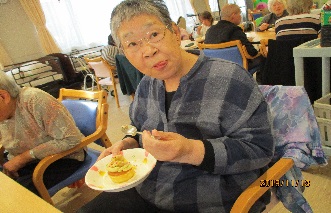 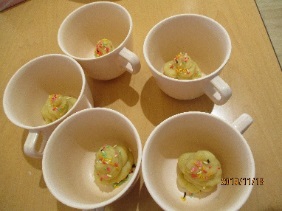 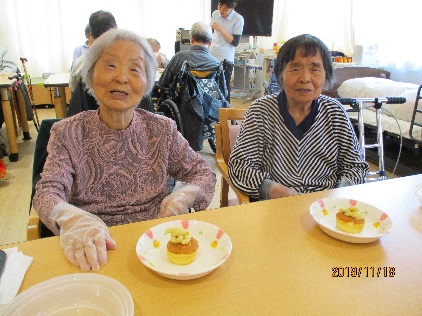 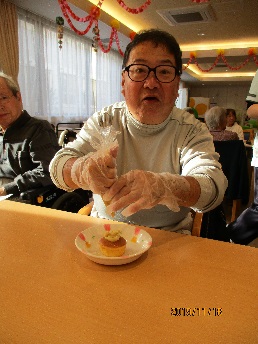 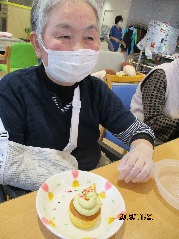 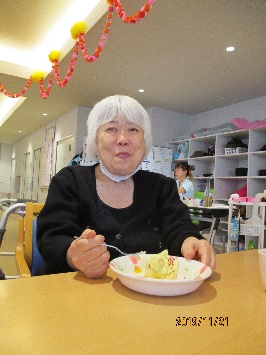 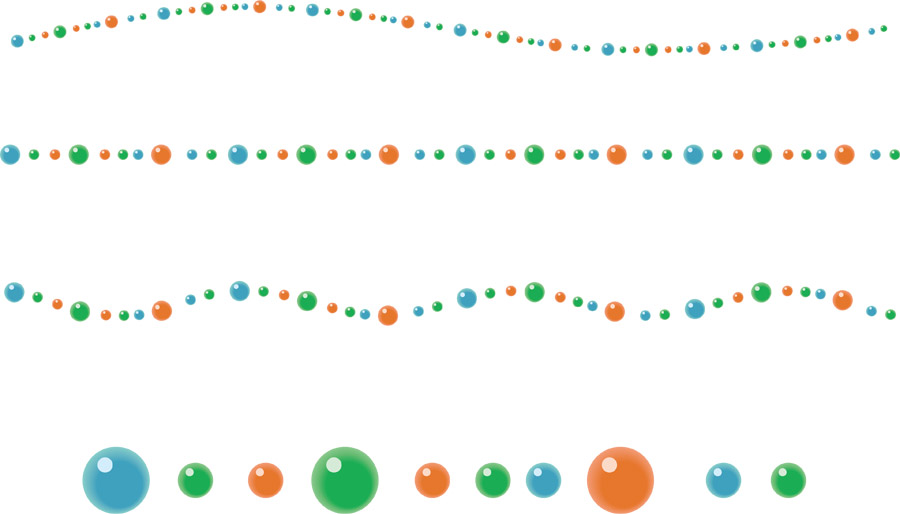 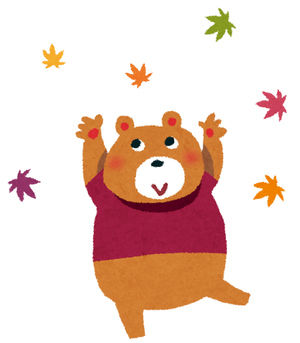 ※掲載にあたりましてはご本人・ご家族様に許可をいただいて掲載しております。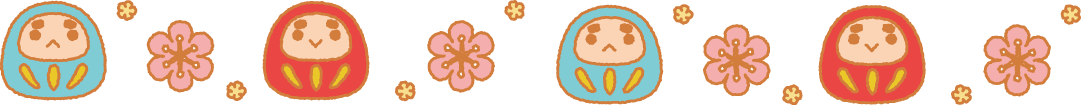 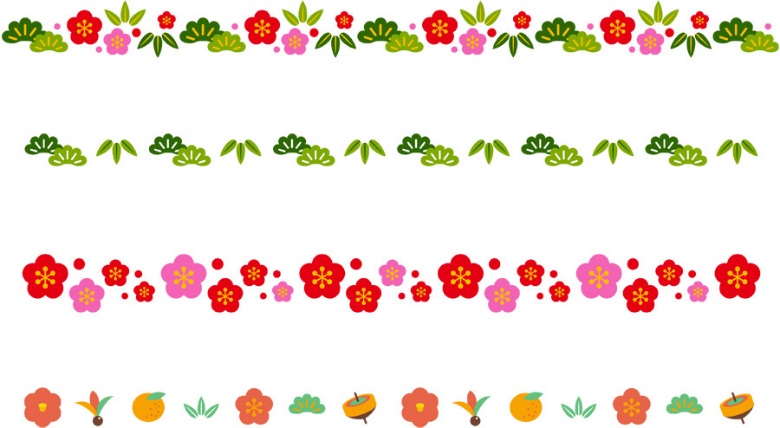 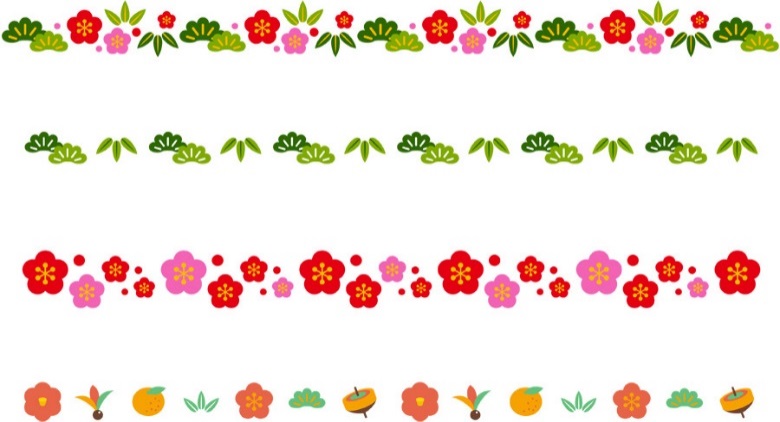 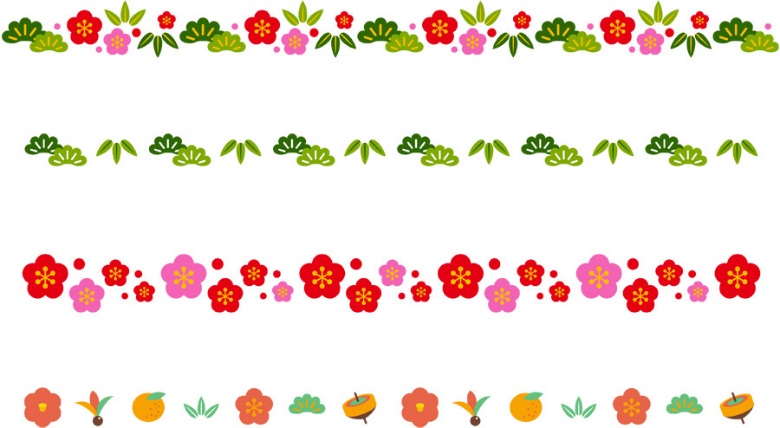 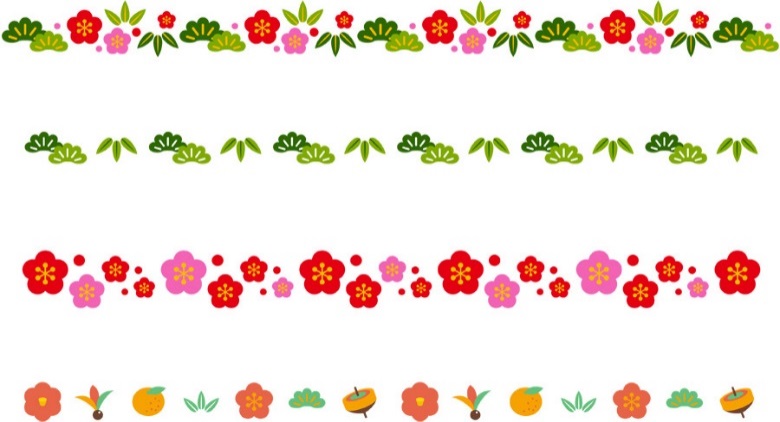 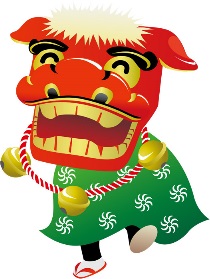 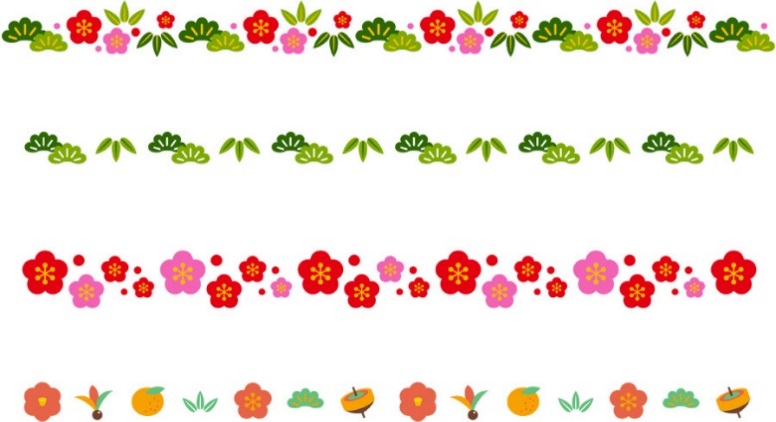 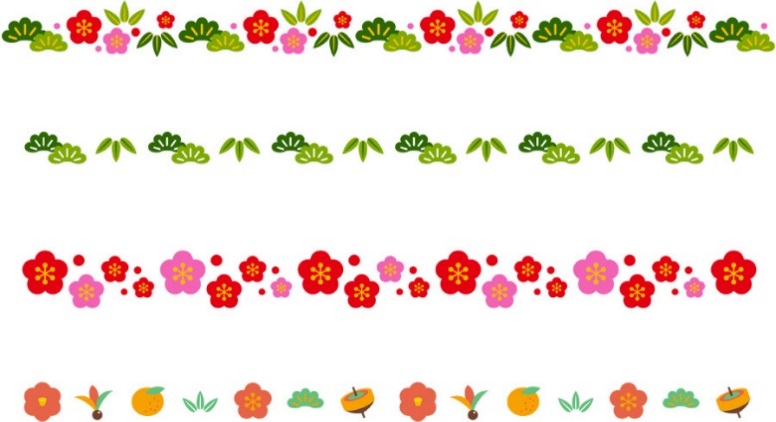 